День відкритих дверей 08 листопада 2023Програма 15.00-17.3015.00-15.30- Учні та батьки/опікуни в своїх класах 15.30-17.00-  Кафе працює у багатофункціональному залі (спортзал)                          (Газована вода, кава, тістечка та хот доги)15.30-17.00- Класи відкриті для всіх 17.00-17.30- Всі збираються в багатофункціональному залі  (спортзал)                       Спільне святкування 60-річчяЩо відбувається в класах1. КласДитяче телебачення тоді і заразІграшки з 60-х років(Стрибки зі скакалкою / Гра в тарзанку і рай.)2. КласФото з фільму Еміль на кленовій горі 60 роківАстрід Ліндгрен (авторка)3. КласФотовиставка, де порівнюють деякі речі між 1963 та 2023 роками4. КласLego Ліга5. КласПісня, інтерв'ю зі студентом (студентами) 1963 рокута різноманітні іграшки6. КласПлакатиНастільні ігри (1963) Mine Craft7. КласПрезентація нової та старої школи також у 3D  Плакати з 60-х роківSFOМаркет речей що були у використанні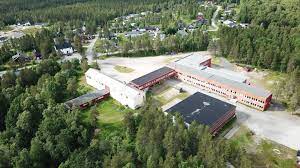 